HALAMAN PERSETUJUAN PENERBITAN ARTIKEL EJOURNALArtikel eJournal dengan identitas sebagai berikut:Judul	: Efektivitas Peran Pendamping Desa dalam Pembangunan Desa di Desa Binusan, Kecamatan NunukanPengarang	: Mita Ayu Radillah NIM	: 1702035078Program	: Pembangunan SosialFakultas	: Ilmu Sosial dan Ilmu Politik Universitas Mulawarmantelah diperiksa dan disetujui untuk dionlinekan di eJournal Program Pembangunan SosialSamarinda,Pembimbing I,	Pembimbing II,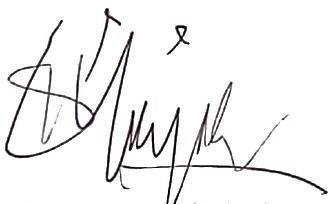 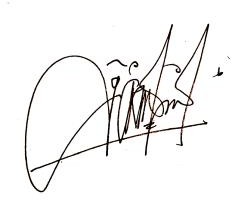 Prof. Dr. Hj. Nurfitriyah, MS.	Sarifudin	S,Sos.	M,Si NIP. 19600404 198601 2 002Bagian di bawah iniDIISI OLEH BAGIAN PERPUSTAKAAN FISIPIdentitas terbitan untuk artikel di ataseJournal Sosiatri-Sosiologi 2022, 10 (3): 187-197ISSN 0000-0000, ejournal.sos.fisip-unmul.ac.id© Copyright  2022EFEKTIVITAS PERAN PENDAMPING DESA DALAM PEMBANGUNAN DESA DI DESA BINUSAN KECAMATAN NUNUKANMita Ayu Radillah1, Hj. Nur Fitriyah2, Sarifudin3AbstrakDalam pelaksanaan pendampingan desa para pendamping desa memegang peranan penting dalam meningkatkan kesadaran masyarakat untuk turut berpartisipasi dalam proses pembangunan desa guna mencapai tujuan pembangunan berkelanjutan/SDGs Desa (Sustainable Development Goals). Tujuan dalam penelitian ini adalah untuk mengetahui dan mendeskripsikan efektivitas peran pendamping desa terhadap pembangunan desa di Desa Binusan. Jenis penelitian ini adalah penelitian deskriptif dengan analisa kualitatif menggunakan teknik Miles and Huberman.. Teknik pengumpulan data dalam penelitian ini dengan menggunakan teknik Purposive Sampling.Hasil penelitian ini menjelaskan bahwa pendamping desa telah melaksanakan sebagian besar peran mereka sesuai dengan rancangan program namun tidak seluruh program dapat terlaksana dikarena hambatan dari aturan yang berlaku terkait infrastruktur hingga hambatan dari pendamping desa lokal yang masih belum sepenuhnya memahami perannya. Desa Binusan mengalami perubahan dilihat dari keadaan sebelum dan sesudah	adanya	pendamping	desa.	Pendamping	Desa		melakukan pemberdayaan	kepada	masyarakat	desa		Binusan	dengan	memberikan pelatihan untuk meningkatkan kualitas SDM Desa Binusan.Kata Kunci : Efektivitas, peran, pendamping desa, pemberdayaanPendahuluanDesa seringkali dinilai sebagai wilayah yang tertinggal dan terabaikan jika dibandingkan dengan kota yang jauh lebih maju  terkait pembangunan dalam segala aspek. Dengan disahkannya UU Nomor 6 Tahun 2014 Tentang Desa ini masyarakat desa tidak hanya menjadi objek tetapi juga sebagai subjek di dalam pembangunan seperti yang ditegaskan di dalam pasal 4 poin I bahwa adanya pengaturan desa bertujuan untuk memperkuat masyarakat desa sebagai subjek pembangunan. Sejalan dengan tujuan dari Undang-Undang ini diharapkan bahwa masyarakat desa juga berpartisipasi terhadap proses pembangunan desa itu sendiri. Sebagai implementasi dari UU Desa ini pelaksanaan pembangunan desa dilakukan dengan menggunakan konsep Pemberdayaan Masyarakat yang bertujuan untuk meningkatkan kesejahteraan masyarakat dengan mengembangkan kemandirian masyarakat desa dengan meningkatkan pengetahuan, keterampilan, serta kesadaran masyarakat terhadap pentingnya pembangunan bagi desa. Pemberdayaan masyarakat dilaksanakan dengan bantuan pendamping desa. Dijelaskan juga di dalam Permendes PDTTrans No. 18 Tahun 2019 bahwa pendampingan desa dilakukan oleh tenaga pendamping profesional yang ahli di dalam bidang pemberdayaan dan bekerja di bawah Kementerian Desa, Pembangunan	Daerah		Tertinggal	dan	Transmigrasi.	Tenaga		pendamping profesional ini disebut pendamping desa. Para pendamping desa inilah yang akan mendampingi masyarakat desa di dalam proses pembangunan desa sebagai bentuk pelaksanaan peran selaku pendamping desa sesuai dengan peraturan berlaku. Dalam		proses		pembangunan		pemerintah	mengadakan	program pendampingan desa yang dilaksanakan oleh pendamping desa. Desa binusan memiliki 2 tenaga pendamping desa. Dengan adanya pendamping desa ini diharapkan dapat menjadi penunjang dalam proses pembangunan desa. Namun berdasarkan hasil observasi peneliti ditemukan beberapa permasalahan yang masih terjadi di Desa Binusan meski telah memiliki pendamping desa sejak tahun 2017.	Permasalahan	tersebut	meliputi		ketersediaan	akses		jaringan	dan infrastruktur jalan yang kurang, lahan sawah padi masyarakat desa dijual karena gagal panen yang terus terjadi, dan desa Binusan yang masuk ke dalam zona merah stunting . Hal ini memunculkan pertanyaan mengenai bagaimana efektivitas peran pendamping desa dan apa yang menjadi hambatan dalampelaksanaan peran tersebut.Tinjauan PustakaTeori EfektivitasMenurut Gibson (1997), “Efektivitas merupakan pencapaian tujuan dan sasaran yang telah disepakati untuk mencapai tujuan usaha bersama. Tingkattujuan dan sasaran itu menunjukkan tingkat efektivitas. Tercapainya tujuan dan sasaran itu akan ditentukan oleh tingkat pengorbanan yang telah dikeluarkan”.Jenis-jenis EfektivitasEfektivitas terbagi menjadi 3 jenis, yaitu :Efektivitas Individu.Pada pandangan ini fokus yang ditekankanadalah pelaksanaan tugas- tugas dan tanggung jawab seorang individu dari suatu organisasi mengenai posisinya sebagai pekerja.Dalam suatu organisasi keberhasilan prestasi seorang individu memiliki keterkaitan dan berhubungan langsung dengan kerja dalam kelompok karena individu bekerja dalam ruang lingkup organisasi.Efektivitas Kelompok.Pandangan ini memiliki fokus yang ditekankan pada seberapa banyak kinerja yang dapat dihasilkan oleh sebuah kelompok kerja.Dalam hal ini individu juga termasuk di dalam “teamwork” yang mengharuskan individu untuk melaksanakan tugas secara kelompok dan bukan lagi secara perorangan.Efektivitas Organisasi.Pada dasarnya efektivitas organisasi merupakan hasil dari efektivitas individu dan kelompok.Oleh karena itu efektivitas organisasi dapat melebihi jumlah dari efektivitas individu dan efektivitas kelompok sehingga tingkat prestasi yang dapat dicapai oleh organisasi juga dapat melebihi jumlah prestasi individu maupun kelompok.Ukuran EfektivitasMenurut S.P.Siagian (2007:77) ukuran mengenai pencapaian efektivitas, antara lain :Kejelasan tujuan yang hendak dicapaiKejelasan strategi pencapaian tujuanProses analisis dan perumusan kebijakan yang baik dan sesuai dengan kebutuhanPerencanaan yang matang, dalam hal ini berarti memutuskan apa saja hal-halyang akan dikerjakan organisasi dimasa depan.Penyusunan program yang tepat sesuai dengan keadaan dan kebutuhan.Tersedianya saran dan prasarana kerjaPelaksanaan yang efektif dan efisienSistem pengawasan dan pengendalian yang bersifat mendidikFaktor-faktor yang Mempengaruhi EfektivitasDuncan (dalam Zulkarnain, 2012; 32) mengatakan terdapat tiga faktor yang mempengaruhi efektivitas, antara lain :Pencapaian TujuanDalam hal ini segala hal yang dilakukan dalam upaya mencapai tujuanharus dianggap sebagai sebuah proses. Oleh karena itu, agar pencapaian tujuan mendapatkan hasil yang lebih baik diperlukan penyusunan tahapan yang lebih jelas baik dalam bentuk bagian-bagian pencapaian maupun tahapan waktu dalam satu periode. Beberapa faktor dalam pencapaian tujuan adalahperiodisasi atau kurun waktu dan sasaran yang merupakan target nyata.IntegrasiIntegrasi berhubungan dengan sosialisasi. Integrasi dapat dikatakan sebagai ukuran kemampuan suatu organisasi dalam melakukan sosialisasi, permufakatan dan komunikasi dengan berbagai organisasi lainnya.AdaptasiAdaptasi adalah proses dimana seorang individu menyesuaikan diri dengan perubahan yang terjadi di sekitar lingkungannya. Adaptasi dapat terdiri dari peningkatan kemampuan individu yang bersangkutan dan peningkatan sarana prasarana.PeranPeran adalah seperangkat pola perilaku yang diharapkan terkait denganfungsi individu dalam berbagai kelompok sosial di berbagai lingkungan sosial.Peran yang diambil adalah sikap, perilaku, dan tujuan yang diharapkan dari seseorang berdasarkan kedudukannya di dalam masyarakat. Dikatakan oleh Soerjono Soekanto bahwa peran merupakan aspek dinamis (status). Apabila seseorang telah melaksanakan hak dan kewajibannya maka sebenarnya ia telah menjalankan suatu peran.Pendampingan DesaPendampingan desa merupakan suatu kegiatan yang berorientasi pada pemberdayaan masyarakat dan berupaya untuk mensejahterakan masyarakat desa hingga mencapai kemandirian.Pendampingan dilakukan dengan meningkatkan kualitas sumber daya manusia yang meliputi peningkatan pengetahuan, keterampilan, sikap, perilaku, dan kesadaran dalam memanfaatkan sumber daya yang ada sesuai dengan esensi masalah dan prioritas kebutuhan masyarakat.Pendamping DesaPendampingan desa dilaksanakan oleh tenaga pendamping profesional yang merupakan sumber daya manusia yang direkrut oleh kementerian terkaituntuk	dapat	melakukan	pendampingan	di	bidang	pembangunan	desa, pemberdayaan masyarakat desa, dan percepatan pembangunan daerah tertinggal.Pendamping desa dibagi di dalam pembagian beberapa kedudukan wilayah, antara lain :Tenaga pendamping lokal desa yang berkedudukan di desaTenaga pendamping yang berkedudukan di KecamatanTenaga pendamping teknis yang berkedudukan di KecamatanTenaga ahli pemberdayaan masyarakat daerah yang berkedudukan di kecamatan, provinsi, dan pusatPeran Pendamping DesaMengacu dari PermendesPDTTrans Nomor 18 Tahun 2019 dapat diuraikan bahwa tugas pendamping desa meliputi :Mendampingi desa dalam penyelenggaraan pemerintahan desa meliputi perencanaan, pelaksanaan dan pemantauan pembangunan desa yang berorientasi pada pemberdayaan masyarakatMendampingi dan mengkoordinasikan kerjasama desa, pelayanan sosial dasar, pengembangan Badan Usaha Milik Desa, pendayagunaan sumber daya alam dan teknologi tepat guna, pembangunan sarana prasarana, serta pemberdayaan masyarakatMelakukan peningkatan kapasitas pemerintah desa dalam penyelenggaran pemerintahan desaMeningkatkan kapasitas kader pemberdayaan masyarakat desa dalam pengawasan pelaksanaan pembangunan, pembinaan kemasyarakatan desa, dan pemberdayaan masyarakatMelakukan koordinasi pendampingan baik di tingkat kecamatan, kabupaten maupun tingkat provinsiMendorong masyarakat untuk berpartisipasi aktif dalam proses pembangunan desaMembantu masyarakat desa dalam mengidentifikasi masalah dan meningkatkan potensi masyarakat dalam menangani masalah secara efektif, serta menyampaikan kebutuhan dalam Musyawarah DesaMembantu masyarakat untuk mendapatkan akses fasilitas dari berbagai pelayanan yang dibutuhkanMendorong pembuat kebijakan untuk mendengarkan, mempertimbangkan dan mengakomodasi kebutuhan masyarakatUntuk menjalankan fungsinya dalam pemberdayaan masyarakat, pihak ketiga yang berada di luar pemerintahan desa harus berdasarkan perjanjian kerja sama dengan pemerintah desa.Sedangkan tugas Tenaga pendamping lokal Desa yang dijelaskan di dalam Pasal 10 ayat (3) huruf ameliputi:Melakukan pendampingan dalam kegiatan Pendataan Desa, perencanaan, pelaksanaan,dan pengawasan Pembangunan Desa yang berskala lokal DesaTerlibat aktif mencatat dan melaporkan kegiatan sehari-hari di Desa yang berkaitan dengan implementasi SDGs Desa, kerja sama antar Desa, dan BUM Desa ke dalam aplikasi laporan harian dalam Sistem Informasi DesaMelaksanakan penilaian mandiri melalui aplikasi laporan harian dalam Sistem InformasiDesaMeningkatkan kapasitas diri secara mandiri maupun melalui komunitas pembelajar.Pembangunan DesaDisebutkan di dalam permendesPDTTrans Nomor 19 Tahun 2020 bahwa pembangunan desa merupakan upaya dalam meningkatkan kualitas hidup dan kehidupan yang ditujukan untuk sebesar-besarnya kesejahteraan masyarakat desa.Pemberdayaan Masyarakat DesaPemberdayaan masyarakat merupakan upaya untuk mempersiapkan masyarakat seiring dengan langkah memperkuat kelembagaan masyarakat agar dapat mewujudkan kemandirian, kemajuan, dan kesejahteraan dalam suasana keadilan sosial yang berkelanjutan (Sumaryadi, 2005:11)Definisi KonsepsionalEfektivitas peran pendamping desa dalam pembangunan desa merupakan suatu keadaan yang menunjukan tingkat keberhasilan pendamping desa untuk mendampingi desa dalam upaya pembangunan desa yang berorientasi pada pemberdayaan masyarakat dengan tujuan untuk mencapai kesejahteraan dan kemandirian desa, dilaksanakan sesuai dengan tugas dan peran yang menjadi tanggung jawab pendamping desa dan diukur berdasarkan apakah hasil yang dicapai telah sesuai dengan tujuan yang direncanakan sebelumnya.Metode PenelitianJenis penelitian ini adalah penelitian deskriptif dengan analisa kualitatif. Penelitian deskriptif merupakan penelitian dilakukan dengan mengumpulkan data yang berupa kata-kata, gambar, naskah wawancara, dokumentasi, dan memo. Menurut (Moleong:2005) deskriptif merupakan data yang dikumpulkan dalam bentuk kata atau gambar dan bukanlah angka.Penelitian ini tidak menguji hipotesis melainkan hanya mendeskripsikan fakta sesuai dengan apa yang ada di lokasi pada saat penelitian dilakukan.Beberapa fokus dalam penelitian yaitu :Efektivitas peran pendamping desa dalam pembangunan desa.Perencanaan program pendampinganProgram yang telah terlaksanaKualifikasi pendamping desaFaktor-faktor yang dapat mempengaruhi efektivitas peran pendamping desaHasil PenelitianPerencanaan Program PendampinganPendamping desa binusan melakukan beberapa tahapan dalam proses perencanaan program pendampingan yaitu dengan memfasilitasi pelaksanaan rapat kerja pemerintah desa dalam rangka mempersiapkan rancangan kerja. Kemudian dengan adanya rancangan tersebut dilaksanakan Musyawarah Desa dengan tujuan agar proses penyusunan rencanan program yang akan dilaksanakan sesuai dengan kebutuhan masyarakat desa. Setelah hasil dari musyawarah desa diperoleh kemudian pada tahap akhir disusun sebagai rancangan akhir rencana program.Berikut adalah program pendampingan yang masuk di dalam rencana program pendampingan :Mendampingi Pemerintah Kecamatan dalam implementasi Undang- Undang Nomor 6 Tahun 2014 tentang DesaFasilitasi dan Pemantauan Penyusunan regulasi di Desa serta pelaksanaannyaFasilitasi kaderisasi masyarakat desa dalam rangka pelaksanaan UU DesaMendampingi desa dalam perencanaan, pelaksanaan dan pemantauan pembangunan desaPeningkatan Kualitas SDM DesaMembentuk dan melaksanakan BUMDESPemenuhan dan peningkatan infrastruktur perdesaanProgram yang telah terlaksanaBerikut beberapa program yang telah terlaksanaMendampingi pemerintah kecamatan dalam implementasi Undang- Undang Nomor 6 Tahun 2014 tentang DesaFasilitasi dan pemantauan penyusunan regulasi desaFasilitasi kaderisasi masyarakat desa dalam rangka pelaksanaan UU DesaMendampingi desa dalam perencanaan, pelaksanaan dan pemantauan pembangunan desaPeningkatan Kualitas SDM DesaMembentuk dan melaksanakan BUMDESDari 7 poin rencana program pendampingan yang telah terlaksana hanya 6 program pendampingan sedangkan 1 program belum dilaksanakan yaitu pemenuhan dan peningkatan infrastruktur perdesaan.Kualifikasi Pendamping DesaPendamping Desa bidang Pemberdayaan di Desa Binusan telah memenuhi kualifikasi yang telah ditetapkan dengan latar belakang pendidikan Strata 1 dan telah memiliki pengalaman kerja di Bidang Pemberdayaan selama 4 tahun dalam pelaksanaan PNPM sebelum akhirnya menjadi pendamping desa. Namun Pendamping Lokal Desa di Desa binusan meskipun memiliki latar belakang pendidikan Strata 1 tetapi belum pernah memiliki pengalaman kerja di bidang pemberdayaan sebelum menjadi pendamping lokal desa.Faktor-faktor yang mempengaruhiFaktor pendukung, yaitu :Ketersediaan saran dan pra sarana yang dapat mendukung pekerjaan pendamping desaKerjasama dari pemerintah desa. Dengan adanya kerjasama dan dukungan dari pemerintah desa maka pendamping desa dapat melaksanakan tugas dan peran mereka dengan baikKeterbukaan pemerintah desa terkait regulasi desaFaktor penghambat, yaitu:Terbatasnya peran pendamping desa. Dalam pelaksanaan pembangunan desa, pendamping desa terbatas pada regulasi desa sedangkan dalam beberapa hal pembangunan desa harus berdasarkan regulasi pemerintah kota.Kualifikasi pendamping desa. Kemampuan pendamping desa dapat mempengaruhi proses pendampingan desa seperti yang terjadi di Desa Binusan. Kurangnya pengalaman Tenaga Pendamping Lokal Desa di bidang pemberdayaan dapat mempengaruhi pelaksanaan peran pendamping desa karena mengalami kesulitan untuk memahami perannya sendiri selaku pendamping lokal desaKesimpulanKesimpulanDesa di Desa Binusan telah melaksanakan tugas mereka sesuai dengan regulasi yang telah ditetapkan dalam hal mendampingi dan memfasilitasi desa dalam pembangunan desa dan pemberdayaan masyarakat desa. Pendamping desa telah memfasilitasi pemerintah desa dan masyarakat desa dalam proses penyusunan rencana pembangunan Desa melalui Musyawarah Desa. Dengan adanya pendamping desa di Desa Binusan membantu pemerintah desa dalam pelaksanaan pembangunan desa terutama membantu dalam meningkatkan partisipasi masyarakat desa untuk ikut serta dalam proses perencanaan hingga pelaksanaan pembangunan desa.Pendamping Desa di Desa Binusan telah melaksanakan program pendampingan sesuai dengan rancangan program yang telah direncanakan namun beberapa rencana program yang telah direncanakan yaitu kaderisasi masyarakat dan peningkatan infrastruktur jalan tidak terlaksana.Di Desa Binusan hanya terdapat satu pendamping Desa yang memiliki pengalaman di bidang pemberdayaan masyarakat karena telah berkecimpung di program PNPM Mandiri Pedesaan sehingga terkadang dalam pelaksanaan program pendamping Desa yang tidak memiliki pengalaman di bidang pemberdayaan cenderung bingung untuk melaksanakan tugasnya meskipun tetap dalam bantuan pendamping desa lain yang lebih berpengalamanFaktor pendukung pendamping desa dalam melaksanakan perannya yaitu ketersediaan infrastruktur yang mendukung pendampingan desa, kerjasama dari pemerintah desa, keterbukaan komunikasi dari pemerintah desa dan partisipasi desa. Sedangkan faktor penghambatnya adalah pembangunan desa yang tidak dapat dilaksanakan karena wilayah tersebut merupakan wilayah wewenang pemerintah Kota, selain itu kualifikasi pendamping desa juga dapat menjadi penghambat karena kemampuan pendamping desa yang terbatas dapat berpengaruh terhadap pelaksanaan peran pendampingan dan pemberdayaan desa.RekomendasiPeran pendamping desa harus terus ditingkatkan.Berdasarkan hasil penelitian pendamping desa harus mendampingi desa secara utuh sehingga pendamping desa harus terus memperbanyak pengetahuan dan relasi agar pada kegiatan pembinaandan pemberdayaan pendamping desa dapat menghadirkan narasumber yang berkualitas.Selanjutnya mengenai kualifikasi pendamping desa harus lebih diperhatikan agar tidak terjadi kebingungan dalam pelaksanaan tugas.Mengingat kegiatan pendampingan dan pemberdayaan masyarakat memerlukan kemampuan yang tidak hanya diperoleh dalam kurun waktu yang singkat.Terakhir mengenai permasalahan yang terjadi terkait perbaikan infrastruktur jalan, memang bukan kesalahan dari pendamping desa. Namun salah satu peran pendamping desa adalah memberikan fasilitasi penyelesaian masalah, dan hal tersebut sudah dilakukan. Seharusnya pemerintah desa turut mendampingi kegiatan pendamping desa di lapangan. Agar pemerintah desa tahu apa yang harus dilakukan pemerintah desa apabila ada permasalahan yang terjadi dilapangan.Daftar PustakaAsmu asmu, Harpin Syah.2019. Efektivitas Fungsi Pendamping Lokal Desa dalam Pembangunan Desa. Jurnal Penelitian Ilmu Pemerintahan. Vol. 1, No. 2, hlm 116-130.David j. Lawless, Gibson ,Ivancevich, Donnely. 1997. Organisasi dan Manajemen, Perilaku Struktur dan Proses. Jakarta: ErlanggaGibson JL JM Invancevich, JH Donnelly. 2001. Organisasi. Diterjemahkan oleh Agus Dharma. Jakarta: ErlanggaIskandar, A. Halim. 2020. SDGs Desa Percepatan Pencapaian Tujuan Pembangunan Nasional Berkelanjutan. Jakarta: Yayasan Pustaka Obor IndonesiaMiles, dkk. 2007. Analisis Data Kualitatif. Jakarta: UIPress.Moleong, Lexy J. 2005. Metodologi Penelitian Kualitatif. Bandung: Remaja Rosdakarya.Peraturan Menteri Desa, Pembangunan Daerah Tertinggal, dan Transmigrasi Nomor 18 tahun 2019Tentang Pedoman Umum Pendampingan Masyarakat Desa. 22 Oktober 2019Peraturan Menteri Desa, Pembangunan Daerah Tertinggal, dan Transmigrasi Nomor 19 Tahun 2020Tentang Perubahan atas PERMENDES PDTT Nomor 18 Tahun 2019 Tentang Pedoman Umum Pendampingan Masyarakat Desa. 22 Desember 2020Moleong, Lexy J. 2005. Metodologi Penelitian Kualitatif. Bandung: Remaja Rosdakarya.Nursalikah, Ani. 2018.  Kampung Ramadhan IZI, Cahaya bagi warga Desa	Binusan.	Diakses	pada	3	Maret	2021	dari https://republika.co.id/berita/p9zr7q366/kampung-ramadhan-izi- cahaya-bagi-warga-desa-binusan-kaltaraNama Terbitan:eJournal Pembangunan SosialVolume:Bagian Perpustakaan FISIPNomor:Tahun:Halaman:-----------------------------------